ELEMENTEL ANALİZ (CHN-S)Cihazın Adı: ELEMENTEL ANALİZ (CHN-S)Cihazın Markası: LECOCihazın Modeli: CHNS 628Elementel analiz ile yüksek sıcaklıkta (1000-1100°C ) yakma yoluyla örnek içindeki CHN-S elementlerinin yüzdeleri tayin edilmektedir.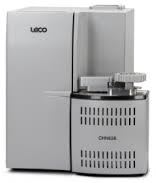 Kullanım AlanlarıKimya Endüstrisi, Gıda Endüstrisi, Polimer Endüstrisi, İlaç Endüstrisi, Petrokimya Endüstrisi, Kalite kontrol ve AR-GE, Kozmetik Endüstrisi, Çevre Laboratuarları vb. gibi kullanım alanına sahiptir. Kömür, Sıvı yakıtlar, Gıda( Azot -Protein Tayini), Çevre analizleri (Toprak,çamur ,atık) vb . numunelerin analizleri yapılabilmektedir.Cihazın Teknik Özellikleri;Otomatik örnekleyici kapasitesi:  30 numuneAnaliz süresi:  CHN için en fazla 4.5 dk; S analizleri için çalışma süresiFırın ünitesi: 2 kademeli yanma fırınına sahiptir.  CHN’de 1050 C ye kadar fırın sıcaklığı ayarlanabilir. Yanma fırını hangi taşıyıcı gaz kullanılırsa kullanılsın %100 oksijen ortamını sağlamaktadır. S ünitesinde yanma fırını 600-1450 C arasında ayarlanabilir.Cihazın CHN çalışma aralığı : 0.04 – 50 mg azot                                           0.02 – 175 mg karbon                                      0.1  - 12 mg hidrojen                                      0.01 – 20 mg sülfürCihazın hassasiyeti  CHN için en az:       Azot için 0.02 mg yada %0.5 RSD                                                                 Karbon için 0.01 mg yada %0,5 RSD                                                                 Hidrojen için 0.05 mg yada %1 RSD                                                                 Sülfür için 0.05 yada %1 RSD